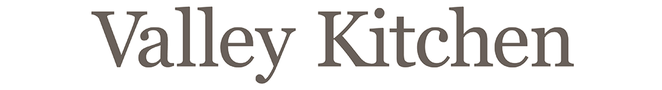 Valley Kitchen - Carmel Valley RanchSparklingSparkling Wines - By The GlassHalf Bottles - Champagne & Sparkling WineChampagnesSparkling WinesSparkling RosesWhitesWhite Wine - By The GlassLightly Sweet - By The GlassHalf Bottles - White WinesLarge Format BottlesChardonnay - Local To The Ranch - Monterey CountyChardonnay - Just North Of The RanchChardonnay - Just South Of The RanchChardonnay - Way South Of The RanchChardonnay - Far North Of The RanchSauvignon Blanc - Local to The Ranch - Monterey CountySauvignon Blanc - North Of The RanchSauvignon Blanc - New ZealandOther Domestic White Wines - Local To The Ranch - Central CoastOther Domestic White Wines - California And BeyondWhite Wines Of France - BurgundyWhite Wines Of France - Loire ValleyWhite Wines Of The WorldRosésDry Rosé - By The GlassStill RoséRedsRed Wine - By the GlassHalf Bottles - Red WinesLarge Format BottlesPinot Noir - Local To The RanchPinot Noir - Just South Of The ranchPinot Noir - Just North Of The RanchPinot Noir - Farther NorthPinot Noir - OregonCabernet Sauvignon - Local To The Ranch - Central CoastCabernet Sauvignon - North Of The RanchMeritage & Bordeaux - Style BlendsBordeaux Varietals - Cabernet Franc, Malbec & Petit VerdotMerlotSyrahUnique Rhone VarietalsRhone Style BlendsUnique Blends and VarietalsZinfandel & BlendsSouthern HemisphereItalian RedsSpanish RedsBordeaux - Right BankBordeaux - Left BankBurgundyRhone ValleyLoire Valley & Jura RedsDessertsThe Sweet Stuff - Half Bottles & 500mlThe Sweet stuff - Port & Port StyleVeuve Clicquot "Brut" NV Champagne Blend, France, Champagne, Reims22 GlassVal de Mer Brut Rosé Nature NV Sparkling Blend, France, Chablis14 GlassVilla Sandi NV Prosecco, Italy, Veneto, Prosecco di Treviso10 Glass120Schramsberg "Blanc de Blancs" Brut 2013 Chardonnay, California, North Coast44 Demi (375mL)950Aubry "Brut" 1er Cru NV Champagne Blend, France, Champagne, Reims115 Bottle980Ayala "Brut Majeur" NV Champagne Blend, France, Champagne100 Bottle1005*Charles Heidsieck "Brut Reserve" NV Champagne Blend, France, Champagne, Reims115 Bottle1020Dom Pérignon "P2" Brut 2000 Champagne Blend, France, Champagne975 Bottle1045Gonet-Médeville "Premier Cru Brut Tradition" NV Champagne Blend, France, Champagne110 Bottle1060Jacques Copinet "Marie Etienne" 2006 Champagne Blend, France, Champagne109 Bottle1065Krug "Grande Cuvee" NV Champagne Blend, France, Champagne, Reims490 Bottle1096Moët & Chandon "Ice Impérial" NV Pinot Noir, Pinot Meunier, Chardonnay, France, Champagne, Épernay125 Bottle1098Moët & Chandon "Nectar Impérial Rosé" NV Pinot Noir, Pinot Meunier, Chardonnay, France, Champagne, Épernay135 Bottle1115G.H. Mumm "Grand Cordon" Brut NV Champagne Blend, France, Champagne, Reims110 Bottle1175*Perrier-Jouët "Grand Brut" NV Champagne Blend, France, Champagne, Épernay90 Bottle1185Piper-Heidsieck "Rare" Brut 2002 Sparkling Blend, France, Champagne375 Bottle1255Veuve Clicquot "Brut" NV Champagne Blend, France, Champagne, Reims110 Bottle1258Veuve Clicquot "Vintage Reserve-Gold Label" 2008 Pinot Noir, Chardonnay, Pinot Meunier, France, Champagne, Reims210 Bottle1000Ariel "Brut Cuvée" Non-Alcoholic NV Sparkling Blend, California36 Bottle1300Domaine du Taille aux Loups "Triple Zero" NV Chenin Blanc, Montlouis, Loire Valley, France60 Bottle1357*Kim Crawford "Fizz" 2009 Chardonnay, New Zealand, Marlborough52 Bottle1365Mumm Napa "Brut Prestige" NV Champagne Blend, California, Napa Valley48 Bottle1435Scheid "Isabelle" Sparkling 2010 Sparkling Blend, California, Monterey85 Bottle1437Schramsberg "Blanc de Blancs" Brut 2013 Chardonnay, California, North Coast78 Bottle1450Villa Sandi NV Prosecco, Italy, Veneto, Prosecco di Treviso45 Bottle1470Billecart-Salmon "Brut Rosé" NV Champagne Blend, France, Champagne200 Bottle1465Dom Pérignon "Brut Rosé" 2003 Champagne Blend, France, Champagne560 Bottle1480Domaine Carneros "Cuvée de la Pompadour Brut Rosé" NV Sparkling Blend, California, Napa Valley, Carneros80 Bottle1475Jacques Copinet "Brut Rosé" NV Pinot Noir, France, Champagne95 Bottle1482Krug "Brut Rosé" NV Champagne Blend, France, Champagne, Reims425 Bottle1484Piper-Heidsieck "Rosé Sauvage" Brut NV Champagne Blend, France, Champagne135 Bottle1485Ruinart "Brut Rosé" NV Champagne Blend, France, Champagne, Reims215 Bottle1492Val de Mer Brut Rosé Nature NV Sparkling Blend, France, Chablis60 BottleSwing "Zabala Vineyard" Sauvignon Blanc 2017 Sauvignon Blanc, Arroyo Seco, CA11 GlassScarpetta "IGT della Venezie" 2016 Pinot Grigio, Italy, Friuli10 GlassJean-Marc Brocard "Domaine Sainte Claire" 2016 Chardonnay, France, Burgundy, Chablis14 GlassWrath "3 Clone" 2014 Chardonnay, California, Monterey County18 GlassC. von Nell "Kaseler Dominikanerberg" Riesling Kabinett 2014 Riesling, Mosel, Germany11 Glass800Les Héritiers du Comte Lafon Mâcon-Chardonnay "Clos de la Crochette" 2015 Chardonnay, France, Burgundy175 Magnum (1.5L)1680*Bernardus 2014 Chardonnay, California, Monterey County48 Bottle1780Figge "Pelio Vineyard" 2013 Chardonnay, California, Monterey County56 Bottle1790Flywheel "Brosseau Vineyard" 2013 Chardonnay, California, Chalone78 Bottle1900*Lucia "Soberanes Vineyard" 2014 Chardonnay, California, Santa Lucia Highlands125 Bottle1902*Lucia 2015 Chardonnay, California, Santa Lucia Highlands100 Bottle1930Mer Soleil "Silver Unoaked" 2014 Chardonnay, California, Santa Lucia Highlands70 Bottle1955Morgan "Highland" 2016 Chardonnay, California, Santa Lucia Highlands50 Bottle1965Pisoni Vineyards "Estate" 2015 Chardonnay, California, Santa Lucia Highlands160 Bottle1970Pisoni Vineyards "Estate" 2014 Chardonnay, California, Santa Lucia Highlands145 Bottle1980Roar 2015 Chardonnay, California, Santa Lucia Highlands95 Bottle1985Roar "Soberanes Vineyard" 2014 Chardonnay, California, Santa Lucia Highlands120 Bottle1990Seabold 2014 Chardonnay, California, Monterey County48 Bottle2000Swing 2016 Chardonnay, California, Santa Lucia Highlands48 Bottle2055Talbott "Sleepy Hollow Vineyard" 2013 Chardonnay, California, Monterey County64 Bottle2056Testarossa 2016 Chardonnay, California, Santa Lucia Highlands60 Bottle2060Wrath "3 Clone" 2014 Chardonnay, California, Monterey County66 Bottle2125*Beauregard "Ben Lomond Mountain" 2011 Chardonnay, California, Santa Cruz Mountains56 Bottle2130*Mount Eden Vineyards "Estate" 2013 Chardonnay, California, Santa Cruz Mountains150 Bottle2150Ridge "Monte Bello" 2013 Chardonnay, California, Santa Cruz Mountains140 Bottle2220Daou 2016 Chardonnay, California, Paso Robles42 Bottle2230*Melville "Verna's Vineyard" 2010 Chardonnay, California, Santa Barbara County50 Bottle2260Kim Crawford "Unoaked" 2013 Chardonnay, New Zealand, Marlborough36 Bottle2265*Antica 2012 Chardonnay, California, Napa Valley68 Bottle2320Chappellet 2014 Chardonnay, California, Napa Valley70 Bottle2400Etude 2012 Chardonnay, California, Napa Valley, Carneros57 Bottle2410Failla "Sonoma Coast" 2014 Chardonnay, California, Sonoma Coast80 Bottle2425Far Niente 2015 Chardonnay, California, Napa Valley135 Bottle2600Hagafen (Kosher) 2013 Chardonnay, California, Napa Valley, Oak Knoll District48 Bottle2680Kistler "Vine Hill Vineyard" 2014 Chardonnay, California, Russian River Valley175 Bottle2750Landmark "Overlook" 2013 Chardonnay, California, Sonoma Valley42 Bottle2777*Mazzocco 2012 Chardonnay, California, Alexander Valley48 Bottle2880Pahlmeyer 2014 Chardonnay, California, Napa Valley150 Bottle3000*Reynolds Family 2010 Chardonnay, California, Napa Valley62 Bottle3100*Stonestreet "Red Point" 2006 Chardonnay, California, Alexander Valley80 Bottle3150*Trefethen 2011 Chardonnay, California, Napa Valley, Oak Knoll District68 Bottle3170Von Holt Wines "Heintz Vineyard" 2013 Chardonnay, California, Sonoma Coast65 Bottle3370Bernardus "Griva Vineyard" 2016 Sauvignon Blanc, California, Arroyo Seco44 Bottle3380Georis Winery 2016 Sauvignon Blanc, Monterey, California58 Bottle3560Swing "Zabala Vineyard" Sauvignon Blanc 2017 Sauvignon Blanc, Arroyo Seco, CA44 Bottle3520Cliff Lede 2015 Sauvignon Blanc, California, Napa Valley56 Bottle3640Hanna 2016 Sauvignon Blanc, California, Russian River Valley44 Bottle3642Margerum "Sybarite" 2016 Sauvignon Blanc, California, Central Coast, Happy Canyon48 Bottle3650Shared Notes "Les pierres qui decident" 2014 Sauvignon Blanc, Russian River Valley130 Bottle3730Kim Crawford 2014 Sauvignon Blanc, New Zealand, Marlborough40 Bottle3740Cima Collina "Antle Vineyard" Pinot Blanc 2013 Pinot Blanc, Chalone, California42 Bottle3745Madeleine "L'Arsouille" 2013 Pinot Blanc, Monterey, California48 Bottle3760Claiborne & Churchill "Dry Gewurztraminer" 2012 Dry Gewurztraminer, California, Central Coast40 Bottle3770Lepe Cellars Gewurztraminer 2013 Gewurztraminer, Monterey County, California33 Bottle3900The Eyrie Vineyards "Original Vines" 2014 Pinot Gris, Oregon, Willamette Valley, Dundee Hills80 Bottle3940Eroica 2012 Riesling, Washington, Columbia Valley59 Bottle3965Favia "Suize" 2012 Viognier, California, Amador County125 Bottle4002Jean-Marc Brocard "Domaine Sainte Claire" 2016 Chardonnay, France, Burgundy, Chablis52 Bottle4005Jean-Marc Brocard "Valmur" Chablis Grand Cru 2011 Chardonnay, France, Burgundy, Chablis135 Bottle4040Domaine Tollot-Beaut "Corton-Charlemagne" Grand Cru 2013 Chardonnay, France, Bourgogne185 Bottle4170Domaine Morey Coffinet "Les Pucelles" Puligny-Montrachet 1er Cru 2014 Chardonnay, France, Burgundy, Côte de Beaune225 Bottle4171Domaine Morey Coffinet "Les Houillières" Chassagne-Montrachet 2015 Chardonnay, France, Burgundy, Côte de Beaune115 Bottle4174Domaine Morey Coffinet "Dent de Chien" Chassagne-Montrachet 1er Cru 2013 Chardonnay, France, Burgundy, Côte de Beaune200 Bottle4180Domaine Alain Chavy Chassagne-Montrachet "La Maltroie" 1er Cru 2013 Chardonnay, France, Bourgogne95 Bottle4185Domaine Gagnard-Delagrange "La Boudriotte" Chassagne-Montrachet 1er Cru 2013 Chardonnay, France, Burgundy, Côte de Beaune90 Bottle4180Domaines Leflaive "Mâcon-Verzé" 2015 Chardonnay, France, Burgundy, Mâconnais125 Bottle4195Joseph Burrier Saint-Veran "Chateau de Beauregard" 2013 Chardonnay, France, Burgundy35 Bottle4210Henri Bourgeois "Les Baronnes" Sancerre 2016 Sauvignon Blanc, France, Loire Valley, Sancerre60 Bottle4370Ramón Bilbao 2014 Albariño, Spain, Rias Baixas36 Bottle4500Cieck "T" Erbaluce di Caluso 2013 Erbaluce, Italy, Piedmonte60 Bottle4515I Custodi "Ante" 2012 Carricante Blend, Etna, Sicily60 Bottle4390*Tormaresca "Roycello" 2010 Fiano, Italy, Puglia46 Bottle4395Elena Walch "Kristallberg" 2015 Pinot Bianco, Italy, Trentino-Alto Adige, Alto Adige70 Bottle4510Santa Margherita 2015 Pinot Grigio, Italy, Trentino-Alto Adige, Alto Adige56 Bottle4515Scarpetta "IGT della Venezie" 2016 Pinot Grigio, Italy, Friuli40 Bottle4600Dr. Nagler "Rudesheimer Berg Roseneck" Riesling Kabinett 2011 Riesling, Germany, Rheingau48 Bottle4605C. von Nell "Kaseler Dominikanerberg" Riesling Kabinett 2014 Riesling, Mosel, Germany44 Bottle4690*Grosset "Polish Hill" 2008 Riesling, Australia, Clare Valley68 Bottle4882*Bodega Colomé 2013 Torrontes, Argentina, Salta40 BottleChâteau Miraval 2015 Rosé Blend, France, Provence11 Glass1560Swing Dry Rose 2017 Rhone Blend, Arroyo Seco, CA44 BottleSense of Place "Coastal Cuvee" 2014 Pinot Noir, Monterey, California12 GlassSwing "Reserve" Carmel Valley Ranch Vineyard 2016 Pinot Noir, Monterey16 GlassBedrock "Old Vine" 2015 Zinfandel, California14 GlassBoete "Carmel Valley" 2015 Cabernet Sauvignon, California, Carmel Valley16 GlassTua Rita "Rosso Dei Notri" 2016 SuperTuscan Blend, Italy, Tuscany, Toscana IGT16 Glass305Calera "Ryan Vineyard" 2013 Pinot Noir, California, Mt. Harlan72 Demi (375mL)306Calera "de Villiers Vineyard" 2012 Pinot Noir, California, Mt. Harlan60 Demi (375mL)310Kosta Browne "Russian River Valley" 2014 Pinot Noir, California, Russian River Valley115 Demi (375mL)312Kosta Browne "Sonoma Coast" 2014 Pinot Noir, California, Sonoma Coast115 Demi (375mL)384Bodega Catena Zapata 2012 Cabernet Sauvignon, Argentina, Mendoza40 Demi (375mL)388Vignalta "Rosso Riserva" 2011 Cabernet Sauvignon Blend, Italy, Veneto, Colli Euganei35 Demi (375mL)390Joseph Phelps "Insignia" 2012 Red Bordeaux Blend, California, Napa Valley245 Demi (375mL)395Bodega Catena Zapata 2014 Malbec, Argentina, Mendoza45 Demi (375mL)400Duckhorn 2013 Merlot, California, Napa Valley52 Demi (375mL)795Miura "Matador" Pinot Noir 2011 Pinot Noir, California385 Magnum (1.5L)558Heller Estate "Signature Release"  Carmel Valley 1997 Cabernet Sauvignon, California, Carmel Valley340 Magnum (1.5L)700Joseph Phelps "Insignia" 2012 Red Bordeaux Blend, California, Napa Valley950 Magnum (1.5L)750Opus One 2009 Red Bordeaux Blend, California, Napa Valley, Oakville1300 Magnum (1.5L)720*Susana Balbo "Nosotros" 2006 Malbec, Argentina, Mendoza330 Magnum (1.5L)640Tablas Creek "Esprit de Tablas" 2013 Red Blend, California, Paso Robles265 Magnum (1.5L)650Passopisciaro "Passopisciaro" 2009 Nerello Mascalese, Italy, Sicily210 Magnum (1.5L)680*Paul Jaboulet Aîné "La Chapelle" Hermitage 2000 Syrah, France, Rhône, Hermitage475 Magnum (1.5L)4905Belle Glos "Las Alturas Vineyard" 2016 Pinot Noir, California, Santa Lucia Highlands95 Bottle4935Boekenoogen "Estate" 2014 Pinot Noir, California, Santa Lucia Highlands75 Bottle4950Chalone "Estate" Pinot Noir 2012 Pinot Noir, Chalone, California60 Bottle5060Kosta Browne "Santa Lucia Highlands" 2014 Pinot Noir, California, Santa Lucia Highlands195 Bottle5070Kosta Browne "Rosella's Vineyard" 2014 Pinot Noir, California, Santa Lucia Highlands265 Bottle5080*Lucia "Garys' Vineyard" 2015 Pinot Noir, California, Santa Lucia Highlands160 Bottle5135Miura "Santa Lucia Highlands" 2015 Pinot Noir, California, Monterey County65 Bottle5185Pelerin 2013 Pinot Noir, California, Santa Lucia Highlands60 Bottle5190Pelerin "Excelsis" Santa Lucia Highlands 2013 Pinot Noir, Santa Lucia Highlands110 Bottle5197*Pisoni "Estate" 2015 Pinot Noir, California, Santa Lucia Highlands195 Bottle5200*River Ranch Winery "Carmel Valley Vineyard" 2009 Pinot Noir, California, Monterey County60 Bottle5210Roar "Rosella's Vineyard" 2015 Pinot Noir, California, Santa Lucia Highlands160 Bottle5225Seabold Pinot Noir Monterey 2014 Pinot Noir, Monterey, California90 Bottle5226Sense of Place "Coastal Cuvee" 2014 Pinot Noir, Monterey, California48 Bottle5230Swing "Reserve" Carmel Valley Ranch Vineyard 2016 Pinot Noir, Monterey64 Bottle5265Testarossa "Santa Lucia Highlands" 2016 Pinot Noir, California, Santa Lucia Highlands70 Bottle5340Calera "Solomon Hills Vineyard" 2014 Pinot Noir, California, Santa Maria Valley100 Bottle5355*Lincourt "Lindsay's Vineyard" 2009 Pinot Noir, California, Santa Rita Hills65 Bottle5358Lyric by Etude Wines 2014 Pinot Noir, California, Santa Barbara County48 Bottle5475*Whitcraft 2012 Pinot Noir, California, Santa Maria Valley92 Bottle6009*Berridge 2009 Pinot Noir, California, Sonoma Coast94 Bottle5640CIRQ. "Treehouse" 2012 Pinot Noir, California, Russian River Valley260 Bottle5750FEL "Savoy Vineyard" 2012 Pinot Noir, Anderson Valley125 Bottle5780Hanzell 2013 Pinot Noir, California, Sonoma Valley200 Bottle5785Hirsch "San Andreas Fault" 2012 Pinot Noir, California, Sonoma Coast130 Bottle5790Kosta Browne "Gap's Crown Vineyard" 2014 Pinot Noir, California, Sonoma Coast265 Bottle5795Kosta Browne "Russian River Valley" 2014 Pinot Noir, California, Russian River Valley195 Bottle5800Kosta Browne "Russian River Valley" 2013 Pinot Noir, California, Russian River Valley195 Bottle5810Kosta Browne "Sonoma Coast" 2014 Pinot Noir, California, Sonoma Coast195 Bottle5960Paul Hobbs "Katherine Lindsay Estate" 2012 Pinot Noir, California, Russian River Valley165 Bottle5970Reuling "Estate" 2013 Pinot Noir, Sonoma Coast115 Bottle5979Von Holt Wines "Hummingbird Hill" Sonoma Coast 2015 Pinot Noir, California, Sonoma Coast75 Bottle5981WesMar "Salzgeber Vineyard" 2014 Pinot Noir, California, Russian River Valley120 Bottle5988Williams Selyem "Foss Vineyard" 2013 Pinot Noir, California, Russian River Valley150 Bottle6006Williams Selyem "Sonoma Coast" 2014 Pinot Noir, California, Sonoma Coast165 Bottle6022Williams Selyem "Westside Road Neighbors" 2014 Pinot Noir, California, Russian River Valley225 Bottle6017Williams Selyem "Westside Road Neighbors" 2013 Pinot Noir, California, Russian River Valley195 Bottle6027*Antica Terra "Antikythera" 2011 Pinot Noir, Oregon, Willamette Valley190 Bottle6028Cristom "Mt. Jefferson Cuvée" 2015 Pinot Noir, Oregon, Willamette Valley68 Bottle6035*Erath 2013 Pinot Noir, Oregon, Willamette Valley84 Bottle6038The Eyrie Vineyards "Reserve" Original Vines 2012 Pinot Noir, Oregon, Willamette Valley, Dundee Hills155 Bottle6046Ken Wright "Shea Vineyard" 2013 Pinot Noir, Oregon, Willamette Valley, Yamhill-Carlton90 Bottle6042Patricia Green "Estate" 2014 Pinot Noir, Oregon, Willamette Valley, Ribbon RIdge65 Bottle6043Patricia Green "Marine Sedimentary" 2014 Pinot Noir, Oregon, Willamette Valley78 Bottle6044Patricia Green "Marine Sedimentary" 2013 Pinot Noir, Oregon, Willamette Valley78 Bottle6048Resonance Vineyard 2013 Pinot Noir, Oregon, Willamette Valley, Yamhill-Carlton105 Bottle6070Boete "Carmel Valley" 2015 Cabernet Sauvignon, California, Carmel Valley64 Bottle6082Daou 2016 Cabernet Sauvignon, California, Paso Robles65 Bottle6088Foxglove 2015 Cabernet Sauvignon, California, Paso Robles48 Bottle6090Galante "Rancho Galante Vineyard" Carmel Valley 2014 Cabernet Sauvignon Blend, California, Carmel Valley52 Bottle6175Mount Eden Vineyards "Estate" 2012 Cabernet Sauvignon, California, Santa Cruz Mountains160 Bottle6190Ridge "Monte Bello" 2013 Red Bordeaux Blend, California, Santa Cruz Mountains370 Bottle6222Steven Kent "Home Ranch Vineyard" 2010 Cabernet Sauvignon, California, Livermore Valley80 Bottle6240Adobe Road "Bavarian Lion Vineyard" 2008 Cabernet Sauvignon, California, Sonoma County, Knights Valley147 Bottle6285*Antica "Townsend Vineyard" 2009 Cabernet Sauvignon, California, Napa Valley190 Bottle6288Au Sommet "Atlas Peak" 2012 Cabernet Sauvignon, California, Napa Valley, Atlas Peak500 Bottle6290*Au Sommet "Atlas Peak" 2011 Cabernet Sauvignon, California, Napa Valley, Atlas Peak480 Bottle6292Au Sommet "Atlas Peak" 2009 Cabernet Sauvignon, California, Napa Valley, Atlas Peak490 Bottle6390Caymus 2015 Cabernet Sauvignon, California, Napa Valley175 Bottle6512Corte Riva Napa Valley 2010 Cabernet Sauvignon, Napa Valley125 Bottle6520Coup de Foudre "Lightening Bolt" 2013 Cabernet Sauvignon, California, Napa Valley300 Bottle6540Dominus "Estate" 2012 Red Bordeaux Blend, California, Napa Valley485 Bottle6542Dominus "Estate" 2009 Red Bordeaux Blend, California, Napa Valley440 Bottle6560Dunn "Howell Mountain" 2012 Cabernet Sauvignon, California, Napa Valley, Howell Mountain485 Bottle6575Dunn "Napa Valley" 1998 Cabernet Sauvignon, California, Napa Valley315 Bottle6614Far Niente "Cave Collection" Napa Valley 2009 Cabernet Sauvignon, California, Napa Valley300 Bottle6616Far Niente "Cave Collection" Napa Valley 2006 Cabernet Sauvignon, California, Napa Valley310 Bottle6690Joel Gott "12" 2012 Cabernet Sauvignon, California, Napa Valley110 Bottle6730Jordan 2013 Cabernet Sauvignon, California, Alexander Valley150 Bottle6802*Louis M. Martini "Lot No. 1" 2010 Cabernet Sauvignon, California, Napa Valley210 Bottle6800*Louis M. Martini "Monte Rosso Vineyard" 2010 Cabernet Sauvignon, California, Sonoma Valley120 Bottle6940Obsidian Ridge "Obsidian Ridge Vineyard" 2016 Cabernet Sauvignon, California, Red Hills Lake County68 Bottle7000Ramey "Napa Valley" 2014 Cabernet Sauvignon, California, Napa Valley90 Bottle7060Reynolds Family "Reserve" 2011 Cabernet Sauvignon, California, Napa Valley, Stags Leap District195 Bottle7120Roberts & Rogers "Louer Vineyard" 2014 Cabernet Sauvignon, California, Napa Valley, St. Helena165 Bottle7148Seavey "Caravina" Napa Valley 2011 Cabernet Sauvignon, California, Napa Valley120 Bottle7176Staglin Family Vineyard 2011 Cabernet Sauvignon, California, Napa Valley, Rutherford295 Bottle7179Staglin Family Vineyard 2008 Cabernet Sauvignon, California, Napa Valley, Rutherford295 Bottle7190Stag's Leap Wine Cellars "Cask 23" 2012 Cabernet Sauvignon, California, Napa Valley495 Bottle7235Trinchero "Haystack Vineyard" 2010 Cabernet Sauvignon, California, Napa Valley, Atlas Peak115 Bottle7270Amuse Bouche 2013 Red Blend, California, Napa Valley400 Bottle7275Amuse Bouche 2012 Red Blend, California, Napa Valley425 Bottle7280*Amuse Bouche 2011 Red Blend, California, Napa Valley400 Bottle7305Chappellet "Mountain Cuvée" 2015 Red Bordeaux Blend, California, Napa Valley75 Bottle7320Georis Winery "La Chapelle" Carmel Valley 2013 Bordeaux Blend, California, Carmel Valley120 Bottle7325Inglenook "Rubicon" 2009 Red Bordeaux Blend, California, Napa Valley, Rutherford295 Bottle7328Joseph Phelps "Insignia" 2012 Red Bordeaux Blend, California, Napa Valley465 Bottle7332*Joseph Phelps "Insignia" 2011 Red Bordeaux Blend, California, Napa Valley385 Bottle7360Opus One 2012 Red Bordeaux Blend, California, Napa Valley, Oakville365 Bottle7359Opus One 2011 Red Bordeaux Blend, California, Napa Valley, Oakville410 Bottle7357Opus One 2009 Red Bordeaux Blend, California, Napa Valley, Oakville525 Bottle7356Opus One 2005 Red Bordeaux Blend, California, Napa Valley, Oakville600 Bottle7361Opus One "Overture" MV Cabernet Blend, California, Napa Valley, Oakville255 Bottle7365Miner "The Oracle" 2010 Red Bordeaux Blend, California, Napa Valley180 Bottle7375Quintessa 2011 Red Bordeaux Blend, California, Napa Valley, Rutherford275 Bottle7380Ramey "Claret" 2015 Red Bordeaux Blend, California, Napa Valley75 Bottle7395*Steven Kent "Lineage" 2010 Cabernet Sauvignon, California, Livermore Valley270 Bottle7495Boete "Reserve" Carmel Valley 2014 Cabernet Franc, California, Carmel Valley75 Bottle7520Galvan Family Cellars "Russo Family Vineyard" 2013 Cabernet Franc, California, Green Valley75 Bottle7530Georis Winery "Paicines" 2013 Cabernet Franc, Calinfornia, Paicines50 Bottle7535Lang & Reed 2014 Cabernet Franc, California, North Coast65 Bottle7560Trinchero "Central Park West Vineyard" 2011 Petite Verdot, California, Napa Valley100 Bottle7550Trinchero "Haystack Vineyard" 2011 Malbec, California, Napa Valley, Atlas Peak100 Bottle7660Duckhorn 2014 Merlot, California, Napa Valley98 Bottle7710*Laird "Suscol Ranch" 2007 Merlot, California, Napa Valley84 Bottle7730Napa Cellars 2011 Merlot, California, Napa Valley45 Bottle7745*Reynolds Family 2010 Merlot, California, Napa Valley, Stags Leap District90 Bottle7750Rombauer 2013 Merlot, California, Napa Valley, Carneros68 Bottle7770Sterling "Napa Valley" 2014 Merlot, California, Napa Valley48 Bottle7810*Trinchero "Chicken Ranch Vineyard" 2010 Merlot, California, Napa Valley, Rutherford80 Bottle7812Twomey 2011 Merlot, California, Napa Valley105 Bottle7910Booker "Fracture" 2014 Syrah, California, Paso Robles200 Bottle7920County Line 2014 Syrah, Sonoma Coast, California75 Bottle7927Favia "Quarzo" 2012 Syrah, California, Amador County150 Bottle7940Frederick William Cellars 2012 Syrah, Santa Cruz Mountains85 Bottle7995Sillix "Zotovich Vineyard" 2012 Syrah, Sta. Rita Hills95 Bottle8004Sine Qua Non "Male" 2013 Syrah, California400 Bottle8000Sine Qua Non "Patine" Eleven Confessions Vineyard 2011 Syrah, California, Santa Rita Hills850 Bottle8008Corte Riva Lake County 2008 Petite Sirah, Lake County80 Bottle8010*Denner Vineyards 2012 Grenache, California, Paso Robles120 Bottle8017Sine Qua Non "Female" 2013 Grenache, California400 Bottle8022Sine Qua Non "Patine" Eleven Confessions Vineyard 2011 Grenache, California, Sta. Rita Hills850 Bottle8030Cima Collina "Antle Vineyard" 2013 Mourvedre, California, Chalone58 Bottle8040Tablas Creek 2013 Mourvèdre, California, Paso Robles80 Bottle8060Booker "Estate" Blend 2013 Syrah Blend, California, Paso Robles140 Bottle8065Clos Solene "Harmonie" 2013 Red Blend, California, Paso Robles165 Bottle8075Linne Calodo "Sticks and Stones" 2013 Red Blend, California, Paso Robles160 Bottle8080Tablas Creek "Côtes de Tablas" 2015 Red Rhône Blend, California, Paso Robles75 Bottle8108The Pessimist 2016 Red Blend, California, Paso Robles60 Bottle8110Daou "Mayote" 2012 Red Blend, California, Paso Robles180 Bottle8120Il Gioiello 2012 Aglianico, California, Amador County65 Bottle8135Bedrock "Old Vine" 2015 Zinfandel, California52 Bottle8140Bucklin "Old Hill Ancient Vine" 2012 Zinfandel, California, Sonoma Valley70 Bottle8160Linne Calodo "Problem Child" 2011 Zinfandel Blend, California, Paso Robles230 Bottle8162Porter-Bass "Dot's Garden" 2014 Zinfandel, California, Russian River Valley90 Bottle8188Turley "Old Vines" 2015 Zinfandel, California70 Bottle8195Turley "Dragon Vineyard" 2015 Zinfandel, California, Napa Valley, Howell Mountain120 Bottle8200Achaval Ferrer 2016 Malbec, Argentina, Mendoza52 Bottle8205Achaval Ferrer "Quimera" 2012 Red Blend, Argentina, Mendoza70 Bottle8210Chaman "La Consulta" 2014 Petite Verdot, Argentina, Mendoza40 Bottle8220*Luca "Beso De Dante" 2001 Malbec, Argentina, Mendoza150 Bottle8220*Luca "Beso De Dante" 2002 Malbec, Argentina, Mendoza150 Bottle8220*Luca "Beso De Dante" 2003 Malbec, Argentina, Mendoza150 Bottle8220*Luca "Beso De Dante" 2004 Malbec, Argentina, Mendoza150 Bottle8220*Luca "Beso De Dante" 2005 Malbec, Argentina, Mendoza150 Bottle8435*Elderton "Command" Single Vineyard 2005 Shiraz, Australia, Barossa Valley165 Bottle8250*Produttori del Barbaresco Barbaresco "Pora" Riserva 2011 Nebbiolo, Italy, Piedmont, Langhe120 Bottle8252Marchesi di Grésy "Martinenga" Barbaresco 2013 Nebbiolo, Italy, Piedmont, Barbaresco130 Bottle8260*Damilano "Lecinquevigne" Barolo 2013 Nebbiolo, Italy, Piedmont, Barolo115 Bottle8268Tua Rita "Rosso Dei Notri" 2016 SuperTuscan Blend, Italy, Tuscany, Toscana IGT64 Bottle8290*Librandi "Gravello" 2004 Red Blend, Italy, Calabria, Val di Neto IGT74 Bottle8370Arrels "Sangre de Garnatxa" Clos Oblidat 2008 Red Blend, Spain, Catalunya, Tarragona, Montsant60 Bottle8378Cruz de Alba "Crianza" 2011 Tempranillo, Spain, Ribera del Duero55 Bottle8530*Château La Dominique "St. Émilion" Grand Cru 2009 Red Bordeaux Blend, France, Bordeaux, St. Emilion175 Bottle8535*Chateau Monbousquet "Saint-Emilion" Grand Cru 2001 Red Bordeaux Blend, France, Bordeaux, St. Emilion395 Bottle8550*Château Certan "De May de Certan" Pomerol 2010 Red Bordeaux Blend, France, Bordeaux400 Bottle8606Château Sociando-Mallet  "Cuvee Jean Gautreau" Haut Medoc 2001 Bordeaux Blend, France, Haut Medoc180 Bottle8607Château Sociando-Mallet  "Cuvee Jean Gautreau" Haut Medoc 2000 Bordeaux Blend, France, Haut Medoc240 Bottle8608Château Sociando-Mallet  "Cuvee Jean Gautreau" Haut Medoc 1999 Bordeaux Blend, France, Haut Medoc170 Bottle8609Château Sociando-Mallet  "Cuvee Jean Gautreau" Haut Medoc 1997 Bordeaux Blend, France, Haut Medoc130 Bottle8610Château Sociando-Mallet  "Cuvee Jean Gautreau" Haut Medoc 1996 Bordeaux Blend, France, Haut Medoc230 Bottle8630*Château Rauzan-Ségla "Margaux" Grand Cru 2010 Red Bordeaux Blend, France, Bordeaux, Margaux450 Bottle8655*Château Latour "Grand Vin" 1970 Red Bordeaux Blend, France, Bordeaux, Pauillac1200 Bottle8660Château Lynch-Bages "Pauillac" Grand Cru Classé 2010 Red Bordeaux Blend, France, Bordeaux, Pauillac600 Bottle8662Château Lynch-Bages "Pauillac" Grand Cru Classé 2005 Red Bordeaux Blend, France, Bordeaux, Pauillac680 Bottle8680*Château Branaire‑Ducru "Saint-Julien" 2010 Red Bordeaux Blend, France, Bordeaux, Saint Julien300 Bottle8685*Château Léoville-Poyferré "Saint-Julien" 1995 Red Bordeaux Blend, France, Bordeaux, St. Julien425 Bottle8692Domaine Pierre Gelin "Chambertin-Clos de Bèze" Grand Cru 2013 Pinot Noir, France, Burgundy, Côte de Nuits225 Bottle8694Domaine Pierre Gelin "Clos des Meixvelle" Gevrey-Chambertin 2013 Pinot Noir, France, Burgundy, Côte de Nuits75 Bottle8700Domaine Denis Mortet "Les Champeaux" Gevrey-Chambertin 1er Cru 2013 Pinot Noir, France, Burgundy, Côte de Nuits465 Bottle8705Domaine Denis Mortet "Gevrey-Chambertin" 2012 Pinot Noir, France, Burgundy, Côte de Nuits200 Bottle8725Domaine Louis Remy "Clos de la Roche" Grand Cru 1998 Pinot Noir, France, Burgundy275 Bottle8740Domaine Patrice Rion "Les Fuees" Chambolle-Musigny 1er Cru 2011 Pinot Noir, France, Burgundy210 Bottle8750Domaine Jean Grivot "Vosne-Romanée" 2013 Pinot Noir, France, Burgundy, Côte de Nuits135 Bottle8752Domaine Jean Grivot "Vosne-Romanée" 2012 Pinot Noir, France, Burgundy, Côte de Nuits150 Bottle8760Domaine de L'Arlot "Clos des Forets" Nuits-St.-Georges 1er Cru 2006 Pinot Noir, France, Burgundy210 Bottle8820Domaine Genot-Boulanger "Vieilles-Vignes" Pommard 2013 Pinot Noir, France, Burgundy135 Bottle8825Domaine Blain-Gagnard Pommard 2014 Pinot Noir, France, Bourgogne115 Bottle8840Domaine Blain-Gagnard Chassagne-Montrachet Rouge 2014 Pinot Noir, France, Bourgogne85 Bottle8845Domaine Gagnard-Delagrange "Chassagne-Montrachet" 1er Cru 2014 Pinot Noir, France, Burgundy, Côte de Beaune125 Bottle8890Jules DesJourneys "Moulin-a-Vent" Cru Beaujolais 2009 Gamay, France, Beaujolais125 Bottle8970Domaine des Tours Vin de Pays du Vaucluse 2012 Grenache Blend, France, Rhone Valley60 Bottle9065Domaine Jaulin-Plaisantin "L'Enfer" Chinon 2012 Cabernet Franc, France, Loire Valley55 Bottle9085Domaine Frederic Lornet, Trousseau, Cotes du Jura 2013 Trousseau, France, Jura40 Bottle9115De Tierra Vineyards "Ekem" Late-Harvest Riesling 2009 Riesling, California, Monterey40 Demi (375mL)9140Royal Tokaji "Late-Harvest White" Hungary 2015 Furmint Blend, Hungary, Hegyalja60 500 mL bottle9225*Julius Wasem "Trockenbeerenauslese" 1994 Huxelrebe, Germany, Rheinhessen220 Demi (375mL)9255*Blees-Ferber "Leiwener Klostergarten" Eiswein 2003 Riesling, Germany, Mosel140 Demi (375mL)9315*Dow's "Vintage Porto" 1966 Port Blend, Portugal, Douro395 Bottle9345*Fonseca "Vintage Port" 1970 Porto, Portugal, Douro375 Bottle9390*Taylor Fladgate "Vintage Porto" 1970 Port Blend, Portugal, Douro350 Bottle9405*Taylor Fladgate "Vintage Porto" 1966 Port Blend, Portugal, Douro325 Bottle